ISKRENA SPOVED                           Vransko – Kulturni dom                      ČETRTEK 26.01.2017 ob 19.30h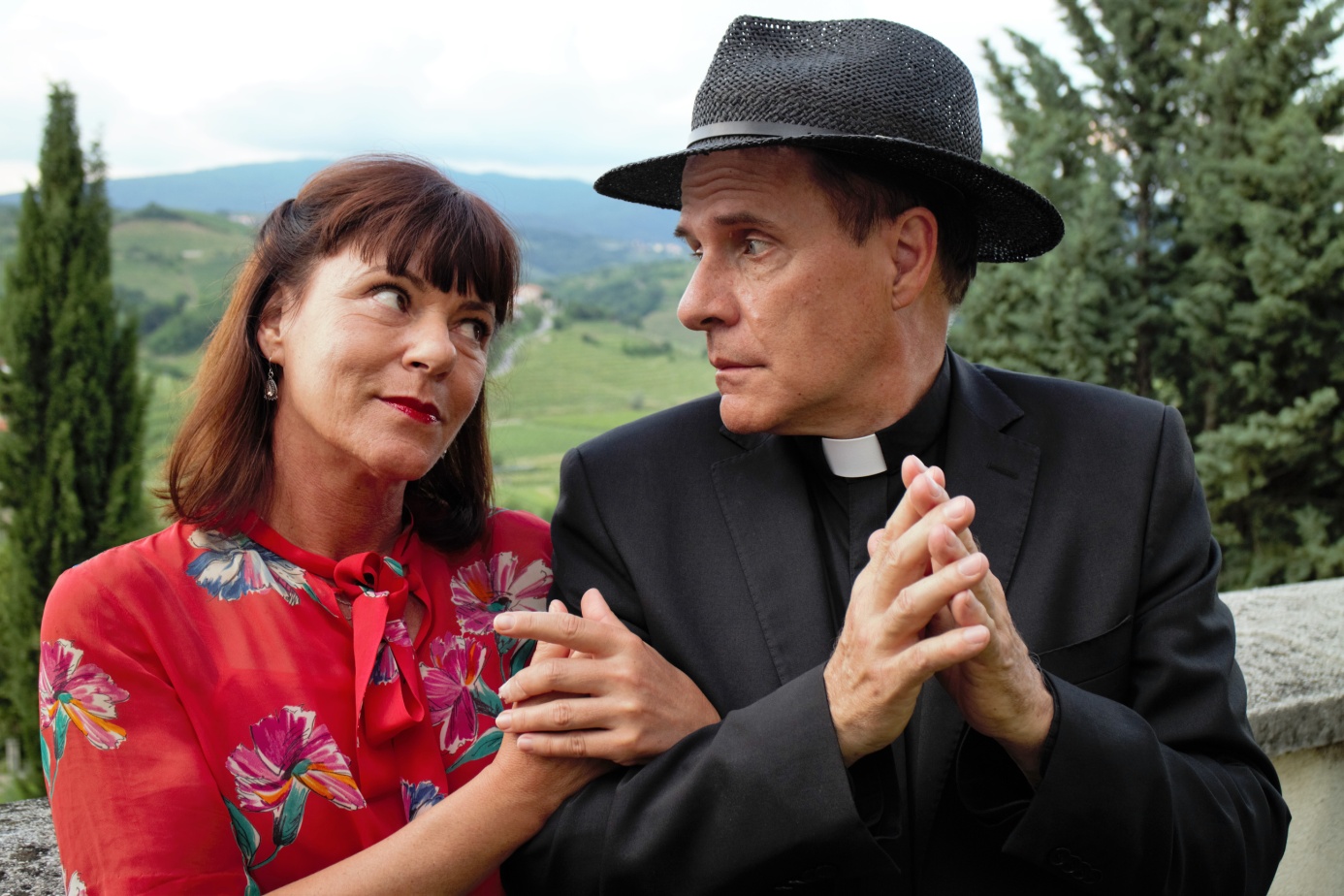 Bonifacij in Marija dva prav posebna  lika, ki sta zaznamovala kultno nadaljevanko, » Ena žlahtna štorija«  se nam  predstavljata v gledališki predstavi »Iskrena spoved«Dva priznana izvrstna dramska  igralca,  Maja Blagovič in Milan Vodopivec  sta pripravila gledališko predstavo  »Iskrena spoved« s katero nas bosta popeljala  v njuno skupno življensko zgodbo, ki se navezuje na že omenjeno uspešnico. Vsekakor   zanimivo srečanje  z legendama  malih ekranov v živo na našem odru.Scenarij: Milan VodopivecRežija: Vladimir JurcVSTOPNICE:  PETROL, POŠTNE POSLOVALNICE, KULTURNI DOM,WWW.EVENTIM.SI 